Tuesday 13th December 2022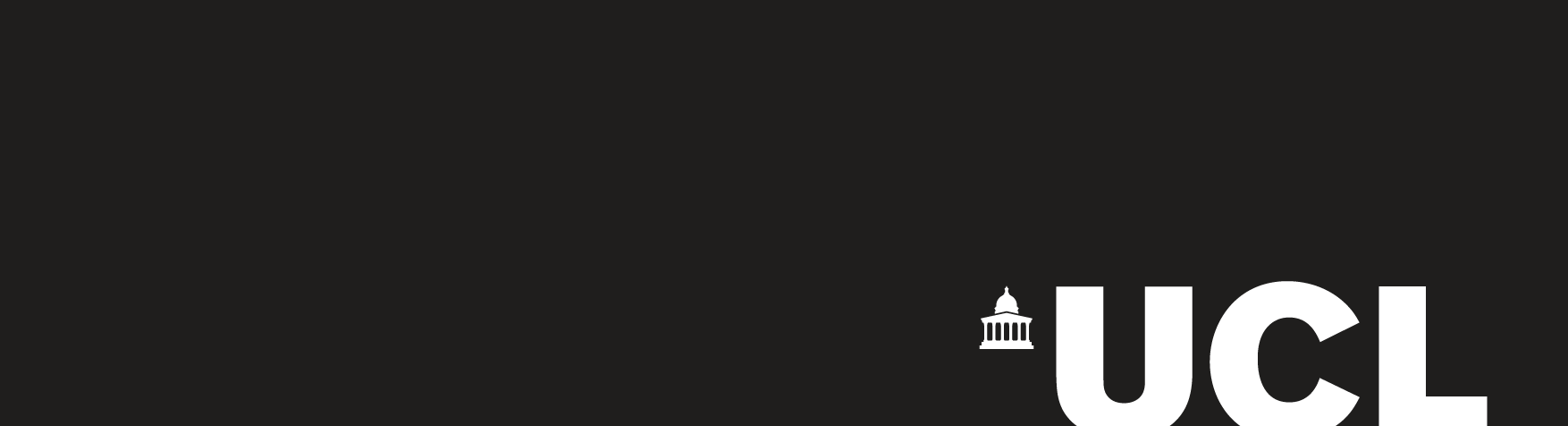 6.00 – 7.00 pmNorth Cloisters, Wilkins BuildingCHRISTMAS CONCERT********************************************* Michael Praetorius (1571-1621)          Es ist ein Ros entsprungen (1609)________Carol: O little town of Bethlehem_______Cristóbal de Morales (c.1500-53)     Puer natus est_________Roger Beeson (b.1945)      Hodie nobis de caelo (2021)________ Antonio Vivaldi (1678-1741)    Concerto grosso in A minor, Op.3 No.8 (1711)Allegro/Larghetto e spiritoso/Allegro________Carol: In the bleak mid-winter_______Giovanni Battista Pergolesi (1710-36) or Francesco Durante (1684-1765)     Magnificat_______Carol: Hark! The herald angels sing**********************************Singers:  Enny van Beest, Mario Campanelli, Philippe Duffour, Juan Feng, Zixiang Feng, Simon Jolly, John Kelsey (solo), Rebecca Kilby-Smith (solo), Caroline Kimbell (solo), Patty Kostkova, Emily Milner, Zeynep Smith (solo), Fiona Thendean, Liz Valentine,  Lilan Xiong.Players:  Andrew Fisher (leader & solo), Alex Lui, Soffia Nicholas (solo), Aneal Chaudhari – violins; Michael McCleod – viola; Tabitha Tuckett (solo) – cello; Zeynep Smith – double bass; Yvonne Cheng – keyboard;    Roger Beeson – harpsichord/director********************************************Entry is free and open to the general public as well as those working and studying at UCL & associated institutions.  There will be refreshments and a charity collection after the concert.Dates of 2023’s spring term concerts will appear on the website when they are confirmed.For full details of the Chamber Music Club’s activities and to apply for membership please visit: www.ucl.ac.uk/chamber-music